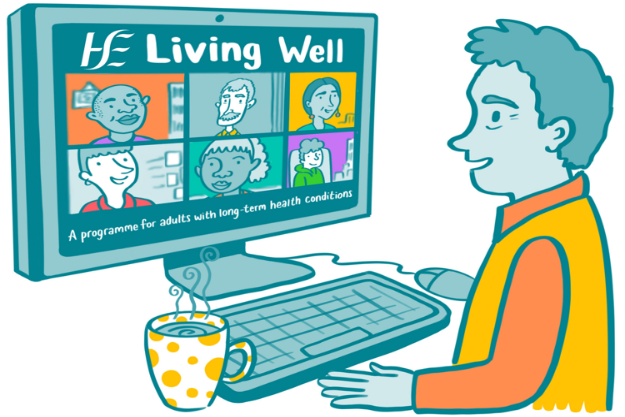 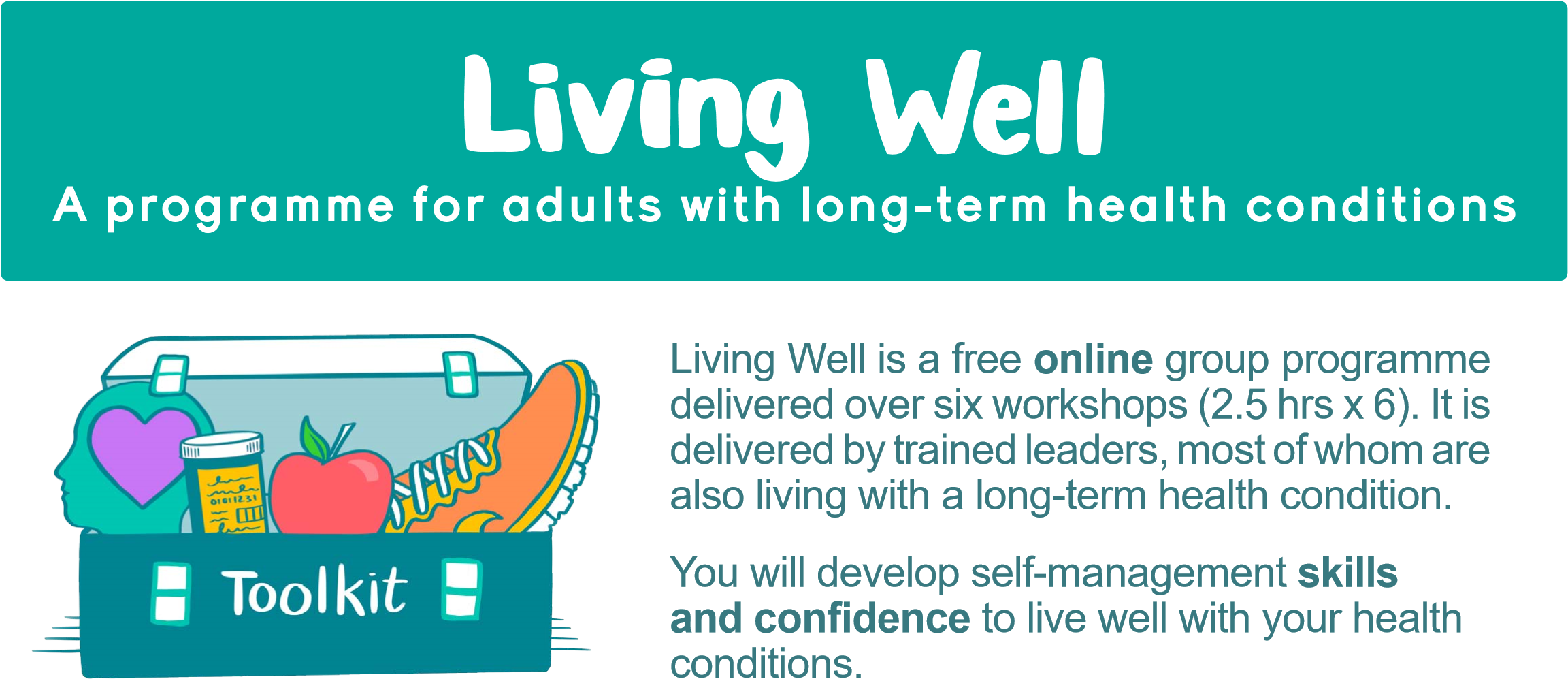 Upcoming Living Well Programmes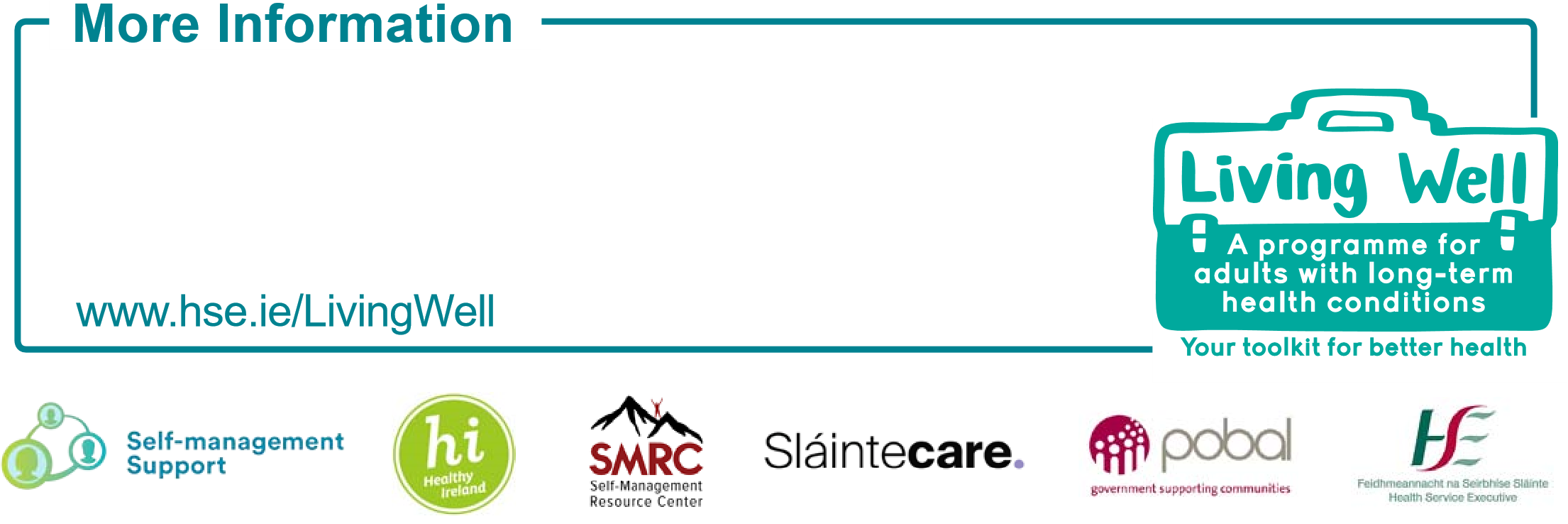 Long-term health conditions include (but are not limited to) COPD, asthma, diabetes, stroke, heart conditions, multiple sclerosis (MS), arthritis, cancer, Crohn’s disease, chronic pain and depression. 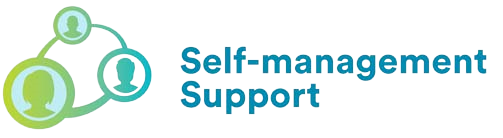 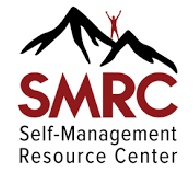 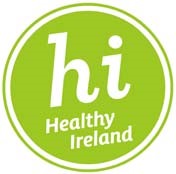 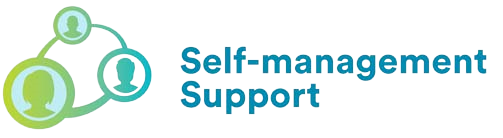 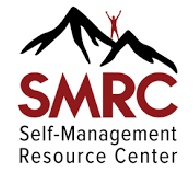 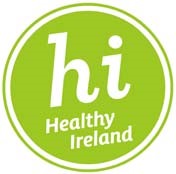 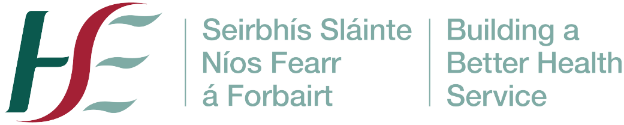                      This is an SMRC Evidence Based Self-Management Programme originally developed at Stanford University. DayStart dateFinish dateTimeTuesday 24th January 20237th March 202310.30am – 1pmThursday26th January 20239th March 202310.30am – 1pm